Supplementary InformationJournal of Physiology and BiochemistryEffect of Exercise Training on Autophagic Process in White Adipose Tissue of High Fat Diet-Induced Obese MiceSaeed DaneshyarDepartment of Exercise Physiology, Faculty of Physical Education and Sport Sciences, Tehran University, Tehran, Iran; Department of Physical Education, Faculty of Humanities, Ayatollah Alozma Boroujerdi University, Lorestan, Iran; 0000-0002-8806-9736; s.daneshyar@ut.ac.irGholamreza TavoosidanaDepartment of Molecular Medicine, School of Advanced Technologies in Medicine, Tehran University of Medical Sciences, Tehran, Iran; 0000-0002-1079-7434; g-tavoosi@tums.ac.irFatemeh Jalali-MoghimDepartment of Physiology, Faculty of Basic Sciences, Bu-Ali Sina University, Hamedan, Iran; 0000-0003-4917-2017; Fjalali82@yahoo.comSadegh Amani- ShalamzariDepartment of exercise physiology, Faculty of Physical Education and Sport Sciences, Kharazmi University, Karaj, Iran; 0000-0002-3021-8970; amani_sadegh@khu.ac.ir*Corresponding author: https://orcid.org/0000-0002-8806-9736; e-mail: s.daneshyar@abru.ac.irSupplemental Table 1. The information of target-gene primersCTSB, cathepsin B; CTSL, cathepsin L; ATG5, autophagy-related genes5; ATG7, autophagy-related genes7; LC3b, microtubule-associated protein 1-light chain 3; SQSTM, sequestosome 1; LAMP2, lysosome-associated membrane protein 2; Ref., Reference  Supplemental Table 2. The information of the antibodies used in the western blotCTSB, cathepsin B; CTSL, cathepsin L; ATG5, autophagy-related genes5; ATG7, autophagy-related genes7; LC3A/B, microtubule-associated protein 1-light chain 3; SQSTM, sequestosome 1; LAMP2, lysosome-associated membrane protein 2; Cat. No., Catalogue number; Inc., Incorporated Supplemental Figure. Western-Blot image (without crop) of measured protein 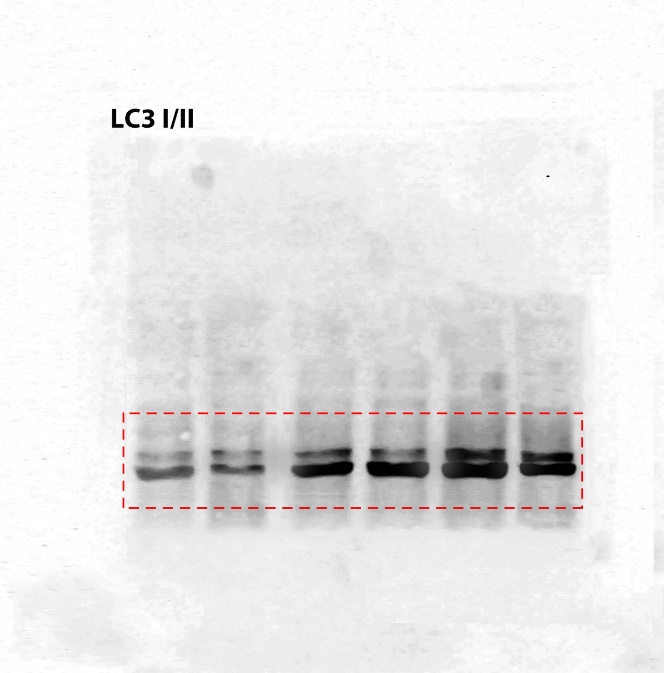 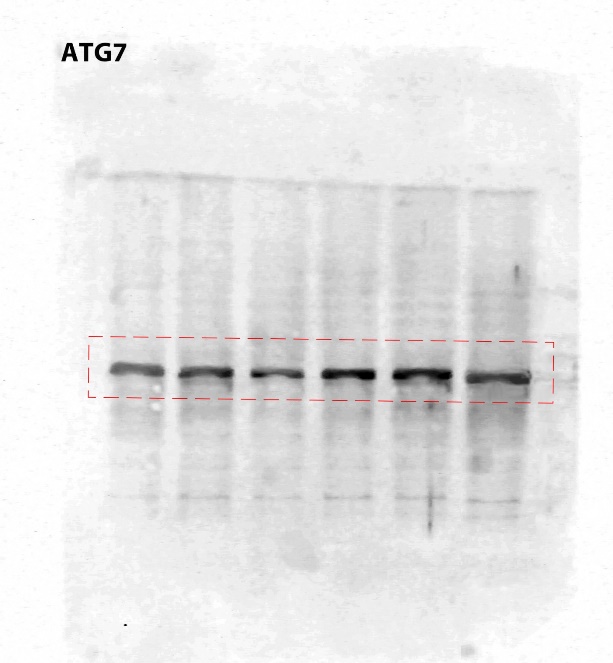 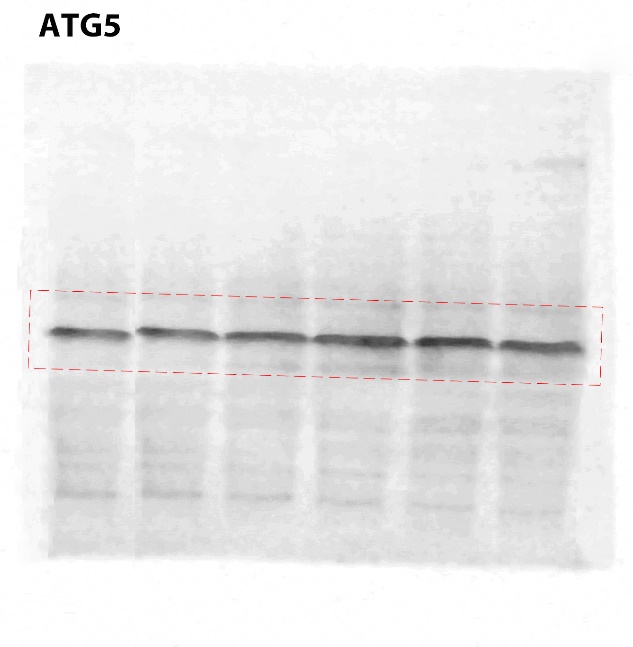 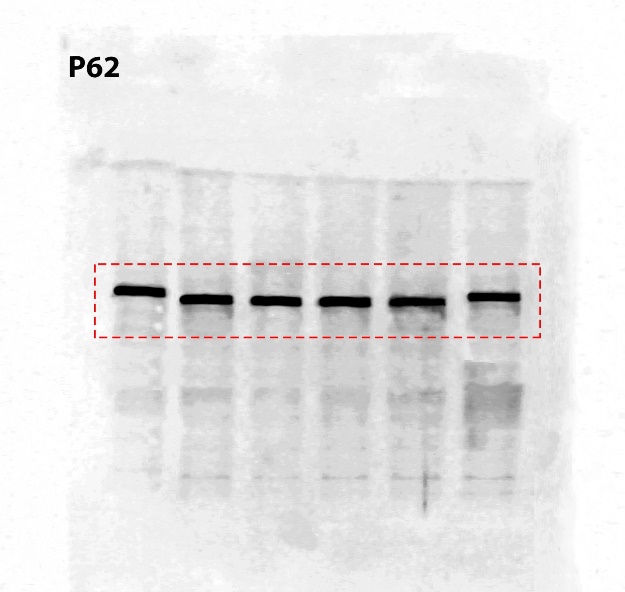 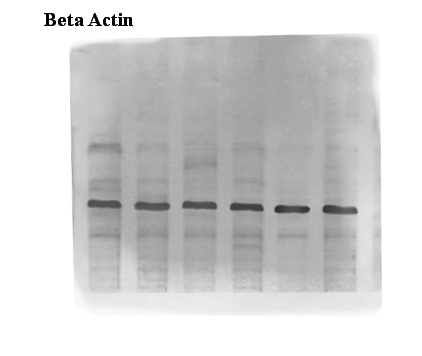 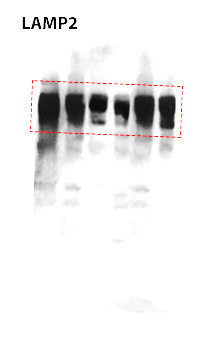 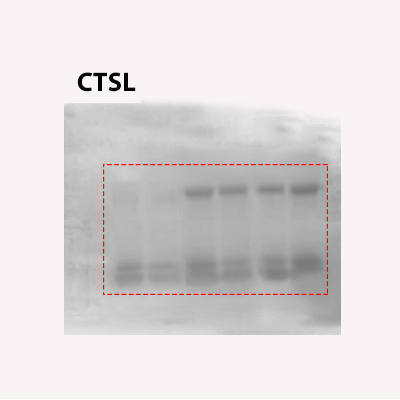 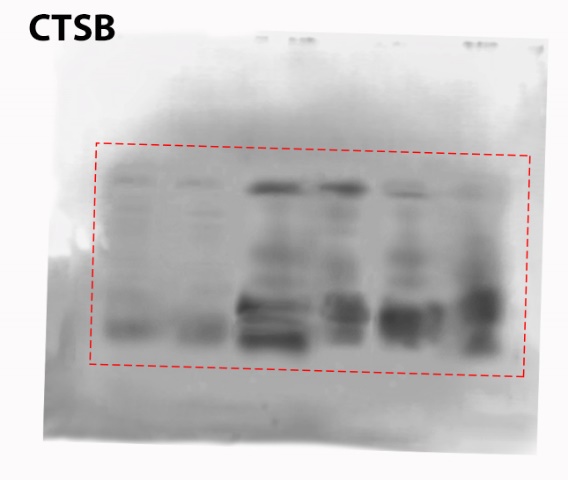 1.	Moon, H.Y., et al., Running-induced systemic cathepsin B secretion is associated with memory function. Cell metabolism, 2016. 24(2): p. 332-340.2.	Yamada, A., et al., Cathepsin L Inhibition Prevents Murine Autoimmune Diabetes via Suppression of CD8+ T Cell Activity. PLOS ONE, 2010. 5(9): p. e12894.3.	Deng, Y., et al., Berberine attenuates autophagy in adipocytes by targeting BECN1. Autophagy, 2014. 10(10): p. 1776-86.4.	Parousis, A., et al., Contractile activity attenuates autophagy suppression and reverses mitochondrial defects in skeletal muscle cells. Autophagy, 2018. 14(11): p. 1886-1897.5.	Sakane, H. and K. Akasaki, The major lysosomal membrane proteins LAMP-1 and LAMP-2 participate in differentiation of C2C12 myoblasts. Biological and Pharmaceutical Bulletin, 2018. 41(8): p. 1186-1193.Ref.product lengthReverse primer 
5′→3′Forward primer
5′→3′AccessionName[1]150GGAGGGATGGTGTATGGTAAG 
Tm: 57.23; GC%: 52.38AGACCTGCTTACTTGCTGTGTm: 57.82; GC%: 50NM_007798.3CTSB[2]184TATCCACGAACCCTGTGTCATm: 58.37; GC%: 50GTGGACTGTTCTCACGCTCATm: 59.97; GC%: 55NM_009984.4CTSL[3]120GTCAAATAGCTGACTCTTGGCAATm: 59.25; GC%: 43.48TGTGCTTCGAGATGTGTGGTTTm: 60.20; GC%: 47.62NM_053069.6ATG5[3]101CACCTGACTTTATGGCTTCCCTm: 58.63; GC%: 52.38CCTGCACAACACCAACACACTm: 60.18; GC%: 55.00NM_001253717.2ATG7[4]141CCTGCGAGGCATAAACCATGTTm: 61.02; GC5: 52.38GCTTGCAGCTCAATGCTAACTm: 58.09; GC%: 50.00NM_026160.5LC3b (Map1lc3b)[4]150CAGCGGCTATGAGAGAAGCTAT-Tm: 47.62; GC%: 50.00TGTGGTGGGAACTCGCTATAATm: 58.82; GC%; 59.77NM_011018.3SQSTM1(p62)[5]70TGTCATCATCCAGCGAACACTm: 58.27; GC%: 50AAGGTGCAACCTTTTAATGTGACTm: 58.06; Gc%: 39NM_010685.4LAMP2138TGCTGGAAGGTGGACAGTGAGG 
Tm:  64.17; GC%: 59.09CATTGCTGACAGGATGCAGAAGG Tm: 62.04; GC%: 52.17NM_007393.5ꞵ-Actindilution           Inc.           Inc.          Cat. No.          Cat. No.Name1:10001:1000Cell Signaling Technology, Danvers, Massachusetts, USACell Signaling Technology, Danvers, Massachusetts, USACathepsin B (D1C7Y), 31718CTSB1:5001:500Santa Cruz BiotechnologyDallas, Texas , USASanta Cruz BiotechnologyDallas, Texas , USAcathepsin L Antibody (B-8): sc-393770CTSL1:10001:1000Cell Signaling Technology, Danvers, Massachusetts, USACell Signaling Technology, Danvers, Massachusetts, USAAtg5 (D5F5U), 12994ATG51:10001:1000Cell Signaling Technology, Danvers, Massachusetts, USACell Signaling Technology, Danvers, Massachusetts, USAAtg7 Antibody , 2631ATG71:10001:1000Cell Signaling Technology, Danvers, Massachusetts, USACell Signaling Technology, Danvers, Massachusetts, USALC3A/B Antibody, 4108LC3A/B1:10001:1000Cell Signaling Technology, Danvers, Massachusetts, USACell Signaling Technology, Danvers, Massachusetts, USASQSTM1/p62 Antibody #5114SQSTM1(p62) 1:5001:500Santa Cruz BiotechnologyDallas, Texas, USASanta Cruz BiotechnologyDallas, Texas, USALAMP2 Antibody (M3/84): sc-19991LAMP21:10001:1000Cell Signaling Technology, Danvers, Massachusetts, USACell Signaling Technology, Danvers, Massachusetts, USAβ-Actin (8H10D10) Mouse mAb #3700ꞵ-Actin1:10001:1000Novus Biologicals Centennial, ColoradoNovus Biologicals Centennial, ColoradoGoat anti-Rabbit IgG Secondary Antibody HRP (Horseradish Peroxidase) HAF-008Secondary Antibody